Clothespin Angel CraftMaterials Needed: wooden clothespin, paper coffee filter, silver or gold pipe cleaner, paper, glue, scissors. Start by taking your paper coffee filter and pinching it in the middle of both sides, closing it in the clothespin. Cut out a little circle for the angel’s head and draw a face on it. Glue the face to the clothespinBend your pipe cleaner into a circle leaving extra to stick inside the clothespin for the halo. Write Grace on one wing and Truth on the other with a marker.  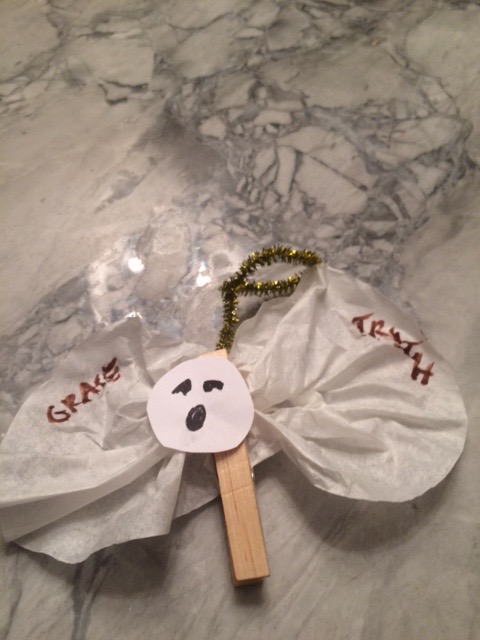 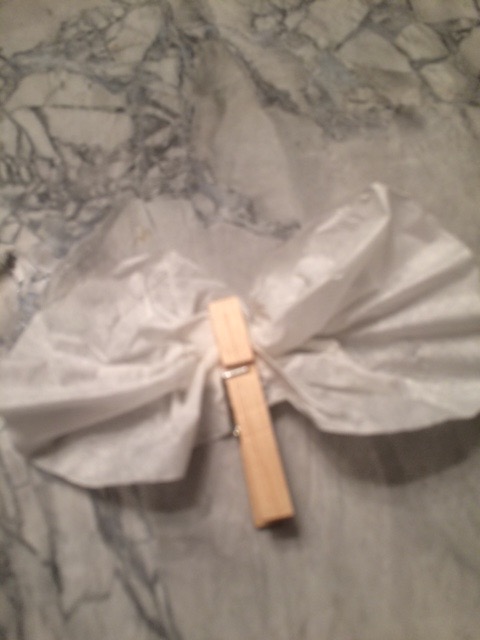 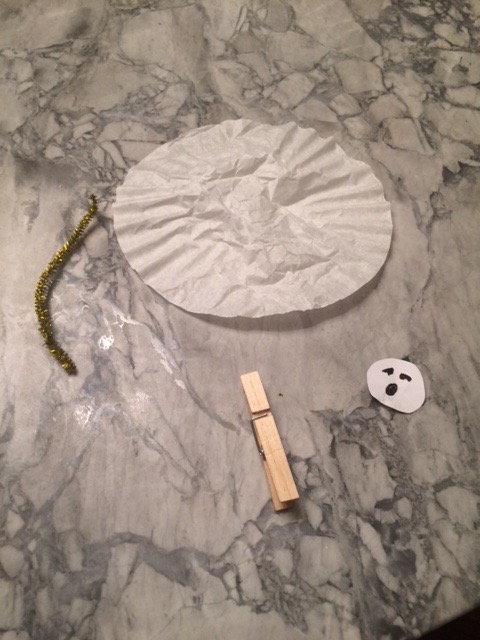 